Приложение №2
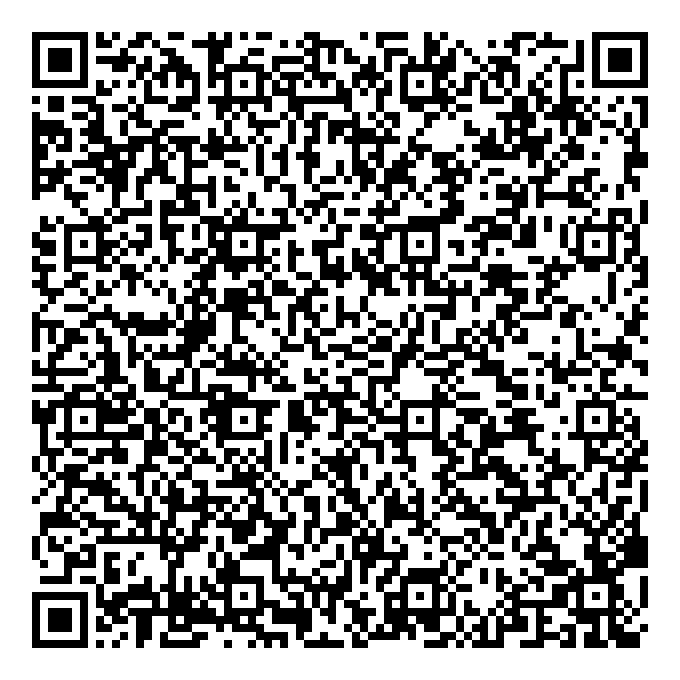 